ANEXO ID E C L A R A Ç Ã O / A U T O R I Z A Ç Ã OEu,____________________________________________________________ portador(a) do documento de identificação n.º _______________________________, Órgão Expedidor __________ declaro ser responsável legal por _____________________________________________________________ e autorizo o mesmo a participar do ANVER-SS/2024 entre os dias _____ a _____ de Janeiro de 2024 no Acampamento Batista Sitio do Sossego (Casemiro de Abreu, RJ) sob responsabilidade do Sr. ____________________________________________________ número da Identidade ___________________________________________._____________________________, _______ de ______________ de 20___.______________________________________________Assinatura do ResponsávelTelefones de Contato(___) __________ - _____________ Pessoa de Contato: _______________________(___) __________ - _____________ Pessoa de Contato: _______________________(___) __________ - _____________ Pessoa de Contato: _______________________Atenção:Anexar cópia de documento de identidade do responsável que assinou esta declaração/autorização.Anexar cópia de documento (identidade ou certidão de nascimento) do Embaixador do Rei.Anexar cópia de documento oficial que comprove o tipo sanguíneo, se possível.ANEXO IIRELAÇÃO DE ACAMPANTESANVER-SS/2024____ SEMANAANEXO IIIHORÁRIOS E LOCAIS DA GINCANA BÍBLICA ANVER-SS/2024OBS1: O ER deverá estar no local da prova com 20 minutos de antecedência e portando a sua Identificação. O dia e horário da competição OBS2: Estes horários poderão sofrer alterações. ANEXO IV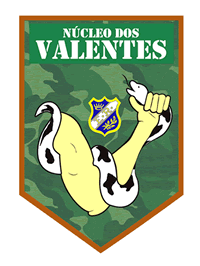 PARA SER VALENTEO Núcleo dos Valentes terá ênfase na formação de líderes que poderão auxiliar os Conselheiros de ER em suas embaixadas e o direcionamento missionário, para que o jovem participe do GAM e pratique o que aprendeu na embaixada. Portanto é recomendado que os interessados cumpram os seguintes requisitos para acampar nesse Núcleo.1º) Ter no mínimo 17 anos de idade;2º) Trazer um atestado médico autorizando-o a realizar atividades físicas, tal qual exigido nas instituições de ensino no Brasil;3º) Carta de recomendação do Pastor atualizada;4º) Realizar entrevista Inicial por ocasião da chegada ao sítio;5º) Realizar avaliação física afim de saber condições básicas necessária para o Acampamento.Se algum candidato deixar de cumprir algum item do Processo Seletivo, ficará a critério do Comando do Núcleo a autorização para acampar ou não no Núcleo. Podendo ser convidado a integrar a equipe de Apoio juntamente com os líderes, conselheiros e pastores (Serviços Gerais, Refeitório, Sonoplastia, entre outros). Vale lembrar que não haverá restituição do valor de inscrição, pois todos no acampamento devem efetuar o pagamento proposto para acampar no Sítio do Sossego.O Núcleo dos Valentes não é "PRÉ-MILITARISMO". A organização Embaixadores do Rei visa o desenvolvimento físico, moral e espiritual do menino. O Núcleo dos Valentes com suas atividades visa despertar ao Embaixador do Rei o caráter missionário.ANEXO VINSCRIÇÃO DE TEATRO BIBLICOANVER-SS/2024____ SEMANAIndique a semana em que sua Embaixada apresentará a peça. Essa informação é importantíssima, pois não pode ficar em branco ou ser alterada;Todos os campos são de preenchimento obrigatório;Preste atenção ao preenchimento. Preencha apenas com caneta esferográfica azul ou preta, com letra legível. De preferência, baixe este formulário em www.anverss.com em versão word (2003 e 2007) e digite as informações. Você pode imprimir e entregar pessoalmente, ou enviar para embaixadordoreioficial@gmail.com já digitado;A peça inscrita não pode ser substituída por outra; Faça a inscrição no prazo. Leia o que o regulamento.Enviar este formulário preenchido até o dia 11/12/2023 para o e-mail embaixadordoreioficial@gmail.comANEXO VIAUTORIZAÇÃO PARA CONSELHEIROEu, pastor ________________________________________________Telefone: (        )_____________ ,e-mail: _________________________________________________ , ESTOU DE ACORDO, E AUTORIZO o(a) membro(a) ________________________________________________________da igreja a qual sou presidente, faça parte da Equipe de Trabalho, do ANVER- Acampamento Nacional de Verão de Embaixadores do Rei no Sitio do Sossego, localizado na cidade de Casimiro de Abreu – RJ.Pois ele se encaixa nos critérios abaixo estabelecidos:É membro assíduo da Igreja e vive em comunhão com o Corpo de Cristo;Exerce o ministério de Embaixadores do Rei;É um bom liderado e procura viver de acordo com as ordenanças do Senhor.Igreja: ______________________________________________________________________________________________________Assinatura do PastorINFORMAÇÕES MÉDICASNão deixe nenhum campo sem responder. Essas informações serão preciosas em caso de emergência.INFORMAÇÕES MÉDICASNão deixe nenhum campo sem responder. Essas informações serão preciosas em caso de emergência.INFORMAÇÕES MÉDICASNão deixe nenhum campo sem responder. Essas informações serão preciosas em caso de emergência.INFORMAÇÕES MÉDICASNão deixe nenhum campo sem responder. Essas informações serão preciosas em caso de emergência.INFORMAÇÕES MÉDICASNão deixe nenhum campo sem responder. Essas informações serão preciosas em caso de emergência.INFORMAÇÕES MÉDICASNão deixe nenhum campo sem responder. Essas informações serão preciosas em caso de emergência.INFORMAÇÕES MÉDICASNão deixe nenhum campo sem responder. Essas informações serão preciosas em caso de emergência.INFORMAÇÕES MÉDICASNão deixe nenhum campo sem responder. Essas informações serão preciosas em caso de emergência.DoençaDoençaDoençaÉ Portador?Foi Portador?Foi Portador?Nunca ContraiuObservaçõesAsmaAsmaAsma(   )(   )(   )(   )Alergia a PoeiraAlergia a PoeiraAlergia a Poeira(   )(   )(   )(   )Alergia a SulfaAlergia a SulfaAlergia a Sulfa(   )(   )(   )(   )Alergia a IodoAlergia a IodoAlergia a Iodo(   )(   )(   )(   )Alergia a PenicilinaAlergia a PenicilinaAlergia a Penicilina(   )(   )(   )(   )BronquiteBronquiteBronquite(   )(   )(   )(   )CaxumbaCaxumbaCaxumba(   )(   )(   )(   )CoquelucheCoquelucheCoqueluche(   )(   )(   )(   )CataporaCataporaCatapora(   )(   )(   )(   )DiabetesDiabetesDiabetes(   )(   )(   )(   )DengueDengueDengue(   )(   )(   )(   )MeningiteMeningiteMeningite(   )(   )(   )(   )RubéolaRubéolaRubéola(   )(   )(   )(   )SarampoSarampoSarampo(   )(   )(   )(   )O Embaixador do Rei possui outras doenças ou já possuiu outras doenças? (   ) Sim   (   ) NãoO Embaixador do Rei possui outras doenças ou já possuiu outras doenças? (   ) Sim   (   ) NãoO Embaixador do Rei possui outras doenças ou já possuiu outras doenças? (   ) Sim   (   ) NãoO Embaixador do Rei possui outras doenças ou já possuiu outras doenças? (   ) Sim   (   ) NãoO Embaixador do Rei possui outras doenças ou já possuiu outras doenças? (   ) Sim   (   ) NãoO Embaixador do Rei possui outras doenças ou já possuiu outras doenças? (   ) Sim   (   ) NãoO Embaixador do Rei possui outras doenças ou já possuiu outras doenças? (   ) Sim   (   ) NãoO Embaixador do Rei possui outras doenças ou já possuiu outras doenças? (   ) Sim   (   ) NãoQuais?O Embaixador do Rei possui outras alergias ou já possuiu outras alergias? (   ) Sim   (   ) NãoO Embaixador do Rei possui outras alergias ou já possuiu outras alergias? (   ) Sim   (   ) NãoO Embaixador do Rei possui outras alergias ou já possuiu outras alergias? (   ) Sim   (   ) NãoO Embaixador do Rei possui outras alergias ou já possuiu outras alergias? (   ) Sim   (   ) NãoO Embaixador do Rei possui outras alergias ou já possuiu outras alergias? (   ) Sim   (   ) NãoO Embaixador do Rei possui outras alergias ou já possuiu outras alergias? (   ) Sim   (   ) NãoO Embaixador do Rei possui outras alergias ou já possuiu outras alergias? (   ) Sim   (   ) NãoO Embaixador do Rei possui outras alergias ou já possuiu outras alergias? (   ) Sim   (   ) NãoQuais?O Embaixador do Rei está utilizando algum tipo de medicamento? (   ) Sim   (   ) NãoO Embaixador do Rei está utilizando algum tipo de medicamento? (   ) Sim   (   ) NãoO Embaixador do Rei está utilizando algum tipo de medicamento? (   ) Sim   (   ) NãoO Embaixador do Rei está utilizando algum tipo de medicamento? (   ) Sim   (   ) NãoO Embaixador do Rei está utilizando algum tipo de medicamento? (   ) Sim   (   ) NãoO Embaixador do Rei está utilizando algum tipo de medicamento? (   ) Sim   (   ) NãoO Embaixador do Rei está utilizando algum tipo de medicamento? (   ) Sim   (   ) NãoO Embaixador do Rei está utilizando algum tipo de medicamento? (   ) Sim   (   ) NãoMedicamento:Medicamento:Horários:Em caso de dor de cabeça, febre, ou dores, qual remédio é indicado ao Embaixador?Em caso de dor de cabeça, febre, ou dores, qual remédio é indicado ao Embaixador?Em caso de dor de cabeça, febre, ou dores, qual remédio é indicado ao Embaixador?Em caso de dor de cabeça, febre, ou dores, qual remédio é indicado ao Embaixador?Em caso de dor de cabeça, febre, ou dores, qual remédio é indicado ao Embaixador?Em caso de dor de cabeça, febre, ou dores, qual remédio é indicado ao Embaixador?Em caso de dor de cabeça, febre, ou dores, qual remédio é indicado ao Embaixador?Em caso de dor de cabeça, febre, ou dores, qual remédio é indicado ao Embaixador?(  ) Doril     (  ) Aspirina     (  ) Tylenol/Paracetamol     (  ) Novalgina/Dipirona(  ) Outro: Qual? (  ) Doril     (  ) Aspirina     (  ) Tylenol/Paracetamol     (  ) Novalgina/Dipirona(  ) Outro: Qual? (  ) Doril     (  ) Aspirina     (  ) Tylenol/Paracetamol     (  ) Novalgina/Dipirona(  ) Outro: Qual? (  ) Doril     (  ) Aspirina     (  ) Tylenol/Paracetamol     (  ) Novalgina/Dipirona(  ) Outro: Qual? (  ) Doril     (  ) Aspirina     (  ) Tylenol/Paracetamol     (  ) Novalgina/Dipirona(  ) Outro: Qual? (  ) Doril     (  ) Aspirina     (  ) Tylenol/Paracetamol     (  ) Novalgina/Dipirona(  ) Outro: Qual? (  ) Doril     (  ) Aspirina     (  ) Tylenol/Paracetamol     (  ) Novalgina/Dipirona(  ) Outro: Qual? (  ) Doril     (  ) Aspirina     (  ) Tylenol/Paracetamol     (  ) Novalgina/Dipirona(  ) Outro: Qual? IGREJA:IGREJA:IGREJA:IGREJA:IGREJA:IGREJA:EMBAIXADA:EMBAIXADA:EMBAIXADA:EMBAIXADA:EMBAIXADA:EMBAIXADA:DCER:DCER:DAER:DAER:DAER:DAER:NOME DO ERNOME DO ERDATA DE NASCIMENTON.º CARTEIRA DE ER01020304050607080910111213141516171819202122232425262728293031323334CONSELHEIROS / LÍDERES / PASTORESCONSELHEIROS / LÍDERES / PASTORESTELEFONEN.º CARTEIRA DE CER0102030405Enviar este formulário digitalizado em neste formato(Word) até o dia 11/12/2023.Enviar este formulário digitalizado em neste formato(Word) até o dia 11/12/2023.Enviar este formulário digitalizado em neste formato(Word) até o dia 11/12/2023.Enviar este formulário digitalizado em neste formato(Word) até o dia 11/12/2023.Enviar este formulário digitalizado em neste formato(Word) até o dia 11/12/2023.Enviar este formulário digitalizado em neste formato(Word) até o dia 11/12/2023.CATEGORIACATEGORIACATEGORIAJuniorAdolescente JuvenilEBEBEBCOERCOERCOERVRBVRBVRBCGBCGBCGBMBMBMBLBLBLBLMLMLMAHAHAHBJBJBJPEPEPETERÇA FEIRATERÇA FEIRATERÇA FEIRACONHECIMENTO DA ORG. ER08:40HCONHECIMENTO GERAL DA BÍBLIA09:20HREFEITÓRIOLIVRO BÍBLICO (DEUTERONOMIO)09:50HREFEITÓRIOTERÇA FEIRA TERÇA FEIRA REFEITÓRIOBIOGRAFIA DE JESUS10:10HREFEITÓRIOLIVRO MISSIONÁRIO10:40HREFEITÓRIOMONTAGEM BÍBLICA11:10HREFEITÓRIOBIOGRAFIA DE ALVIN HATTON11:40HREFEITÓRIOTERÇA FEIRATERÇA FEIRAVERSÍCULOS COM REFERÊNCIA BÍBLICA14:00HSALÃO NOBREESGRIMA BÍBLICA 14:00HREFEITÓRIOTERÇA FEIRA TERÇA FEIRA TERÇA FEIRA PREGADOR DO EVANGELHO14:00HSALÃO PAULO AZEVEDOLOCAL A E HORÁRIO A SER DEFINIDO PELA DIREÇÃOLOCAL A E HORÁRIO A SER DEFINIDO PELA DIREÇÃOLOCAL A E HORÁRIO A SER DEFINIDO PELA DIREÇÃONATAÇÃOPISCINAXADREZ CORRIDAIGREJA:IGREJA:EMBAIXADA:EMBAIXADA:CONSELHEIRO RESPONSÁVEL:CONSELHEIRO RESPONSÁVEL:TELEFONES:E-MAIL:TÍTULO DA PEÇA:TÍTULO DA PEÇA:TEXTO(s) BASE(s) – INFORMAR AS PASSAGENS BÍBLICAS QUE SE BASEAM SUA PEÇA:TEXTO(s) BASE(s) – INFORMAR AS PASSAGENS BÍBLICAS QUE SE BASEAM SUA PEÇA:BREVE DESCRIÇÃO DA PEÇA:BREVE DESCRIÇÃO DA PEÇA:PERSONAGENS - DESCREVER:PERSONAGENS - DESCREVER:ATOS – DESCREVER (INDIQUE AS REFERÊNCIAS BÍBLICAS DOS ATOS:ATOS – DESCREVER (INDIQUE AS REFERÊNCIAS BÍBLICAS DOS ATOS: